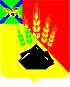 ДУМАМИХАЙЛОВСКОГО МУНИЦИПАЛЬНОГО РАЙОНА  Р Е Ш Е Н И Е                                                                 с. Михайловка                                            Об утверждении Положения о создании  условий для реализации мер, направленных на укрепление межнационального  и межконфессионального согласия, поддержку и развитие языков и культуры народов Российской Федерации, проживающих на территории сельских поселений Михайловского  муниципального района, реализацию прав национальных меньшинств, обеспечение социальной и культурной адаптации мигрантов, профилактику межнациональных (межэтнических) конфликтов                                                                               Принято Думой Михайловского	                                                                     муниципального района                                                                               от 26.03.2015г. № 636Во исполнение Федерального закона от  06.10.2003 № 131-ФЗ «Об общих принципах организации местного самоуправления в Российской Федерации», Федерального закона от 22.10.2013 № 284-ФЗ «О внесении изменений в отдельные законодательные акты Российской Федерации в части определения полномочий и ответственности органов государственной власти субъектов Российской Федерации, органов местного самоуправления и их должностных лиц в сфере межнациональных отношений», руководствуясь Уставом Михайловского муниципального района1. Утвердить Положение о создании условий для реализации мер, направленных на укрепление межнационального и межконфессионального согласия, поддержку и развитие языков и культуры народов Российской Федерации, проживающих на территории сельских поселений Михайловского муниципального района, реализацию прав национальных меньшинств, обеспечение социальной и культурной адаптации мигрантов, профилактику межнациональных (межэтнических) конфликтов (приложение № 1)   2. Настоящее решение вступает в силу после его официального опубликования и распространяет свое действие на правоотношения,  возникшие с 01.01.2015 года.Глава Михайловского муниципального  района -	             Глава администрации района                                                       А.И. Чеботковс. Михайловка№ 636-НПА31.03.2015 г.                                                               Приложение № 1 УТВЕРЖДЕНОРешением Думы Михайловского муниципального района от 26.03.2015г.	№ 636Положениео создании условий для реализации мер, направленных на укрепление межнационального и межконфессионального согласия, поддержку и развитие языков и культуры народов Российской Федерации, проживающих на территории сельских поселений Михайловского муниципального района, реализацию прав национальных меньшинств, обеспечение социальной и культурной адаптации мигрантов, профилактику межнациональных (межэтнических) конфликтов1. Общие положения1.1. Настоящее Положение разработано в соответствии с Конституцией Российской Федерации, Федеральным законом от 06.10.2003 № 131-ФЗ «Об общих принципах организации местного самоуправления в Российской Федерации», Федеральным законом от 22.10.2013 № 284-ФЗ «О внесении изменений в отдельные законодательные акты Российской Федерации в части определения полномочий и ответственности органов государственной власти субъектов Российской Федерации, органов местного самоуправления и их должностных лиц в сфере межнациональных отношений», Уставом Михайловского муниципального района.1.2. Положение устанавливает полномочия органов местного самоуправления Михайловского муниципального района по разработке и осуществлению мер, направленных на укрепление межнационального и межконфессионального согласия, поддержку и развитие языков и культуры народов Российской Федерации, проживающих на территории сельских поселений Михайловского муниципального района, реализацию прав национальных меньшинств, обеспечение социальной и культурной адаптации мигрантов, профилактику межнациональных (межэтнических) конфликтов.1.3. В настоящем Положении под разработкой и осуществлением мер понимается деятельность органов местного самоуправления Михайловского муниципального района, направленная на укрепление межнационального и межконфессионального согласия, поддержку и развитие языков и культуры народов Российской Федерации, проживающих на территории сельских поселений Михайловского муниципального района, реализацию прав национальных меньшинств, обеспечение социальной и культурной адаптации мигрантов, профилактику межнациональных (межэтнических) конфликтов.2. Полномочия органов местного самоуправления Михайловского муниципального района по разработке и осуществлению мер, направленных на укрепление межнационального и межконфессионального согласия, поддержку и развитие языков и культуры народов Российской Федерации, проживающих на территории сельских поселений Михайловского муниципального района, реализацию прав национальных меньшинств, обеспечение социальной и культурной адаптации мигрантов, профилактику межнациональных (межэтнических) конфликтов2.1. Полномочия Думы Михайловского муниципального района:2.1.1. Принятие нормативных правовых актов, регулирующих отношения, возникающие в связи с осуществлением полномочий по разработке и осуществлению мер, направленных на укрепление межнационального и межконфессионального согласия, поддержку и развитие языков и культуры народов Российской Федерации, проживающих на территории сельских поселений Михайловского муниципального района, реализацию прав национальных меньшинств, обеспечение социальной и культурной адаптации мигрантов, профилактику межнациональных (межэтнических) конфликтов.2.1.2. Утверждение расходов местного бюджета на осуществление полномочий по разработке и осуществлению мер, направленных на укрепление межнационального и межконфессионального согласия, поддержку и развитие языков и культуры народов Российской Федерации, проживающих на территории сельских поселений Михайловского муниципального района, реализацию прав национальных меньшинств, обеспечение социальной и культурной адаптации мигрантов, профилактику межнациональных (межэтнических) конфликтов.2.2. Полномочия администрации Михайловского муниципального района:2.2.1. Разработка и принятие правовых актов, направленных на укрепление межнационального и межконфессионального согласия, поддержку и развитие языков и культуры народов Российской Федерации, проживающих на территории сельских поселений Михайловского муниципального района, реализацию прав национальных меньшинств, обеспечение социальной и культурной адаптации мигрантов, профилактику межнациональных (межэтнических) конфликтов.2.2.2. Разработка и утверждение муниципальных программ, направленных на укрепление межнационального и межконфессионального согласия, поддержку и развитие языков и культуры народов Российской Федерации, проживающих на территории сельских поселений Михайловского муниципального района, реализацию прав национальных меньшинств, обеспечение социальной и культурной адаптации мигрантов, профилактику межнациональных (межэтнических) конфликтов.2.2.3. Организация межмуниципального взаимодействия с органами местного самоуправления, взаимодействия с органами государственной власти, общественными организациями по разработке и осуществлению мер, направленных на укрепление межнационального и межконфессионального согласия, поддержку и развитие языков и культуры народов Российской Федерации, проживающих на территории сельских поселений Михайловского муниципального района, реализацию прав национальных меньшинств, обеспечение социальной и культурной адаптации мигрантов, профилактику межнациональных (межэтнических) конфликтов.2.2.4. Формирование и утверждение коллегиальных органов, а также положений об их деятельности по соответствующим вопросам.2.2.5. Организация и осуществление мероприятий, направленных на укрепление межнационального и межконфессионального согласия, поддержку и развитие языков и культуры народов Российской Федерации, проживающих на территории сельских поселений Михайловского муниципального района, реализацию прав национальных меньшинств, обеспечение социальной и культурной адаптации мигрантов, профилактику межнациональных (межэтнических) конфликтов.2.2.6. Осуществление иных полномочий в соответствии с действующим законодательством Российской Федерации, направленных на укрепление межнационального и межконфессионального согласия, поддержку и развитие языков и культуры народов Российской Федерации, проживающих на территории сельских поселений Михайловского муниципального района, реализацию прав национальных меньшинств, обеспечение социальной и культурной адаптации мигрантов, профилактику межнациональных (межэтнических) конфликтов.3. Финансовое обеспечение деятельности по разработке и осуществлению мер, направленных на укрепление межнационального и межконфессионального согласия, поддержку и развитие языков и культуры народов Российской Федерации, проживающих на территории сельских поселений Михайловского муниципального района, реализацию прав национальных меньшинств, обеспечение социальной и культурной адаптации мигрантов, профилактику межнациональных (межэтнических) конфликтовФинансирование деятельности по разработке и осуществлению мер, направленных на укрепление межнационального и межконфессионального согласия, поддержку и развитие языков и культуры народов Российской Федерации, проживающих на территории сельских поселений Михайловского муниципального района, реализацию прав национальных меньшинств, обеспечение социальной и культурной адаптации мигрантов, профилактику межнациональных (межэтнических) конфликтов, осуществляется за счет средств бюджета Михайловского муниципального района.